ТуберкулезТуберкулез – это опасное инфекционное заболевание, передающееся воздушно-капельным путем. Палочка Коха (а именно она вызывает заболевание) поражает в первую очередь легкие, но могут быть затронуты и другие органы и системы человека.  Некоторые специалисты считают, что 2/3 земного населения является носителями палочки Коха, но у большинства из них она не вызывает развития туберкулеза. Заболевание возникает, как правило, у детей со слабым иммунитетом, Снижение сопротивляемости организма туберкулёзу происходит в результате перенесенных тяжелых заболеваний, неблагоприятных жизненных условий, связанных с недостатком питания, переутомлением, перегрузками нервной системы, нездоровым образом жизни. Слабость иммунной системы детей является именно той причиной, по которой туберкулез у детей часто носит крайне тяжелый характер и протекает со множеством	осложнений. У	детей до 2-х лет сразу после заражения возможно массивное распространение инфекции: милиарный туберкулез, туберкулезный менингит, туберкулезный сепсис и пр. У детей постарше иммунная система успевает локализовать инфекцию на уровне легких и потому у них чаще развивается туберкулез легких. 	Ранние симптомы туберкулеза – это потеря веса и аппетита, потоотделение в ночное время, лихорадка. Но зачастую эти симптомы либо вовсе не замечаются больным, либо принимаются им за ОРВИ. При этом развитие заболевания продолжается, легкие поражаются все больше, появляется характерный кашель и больной ребенок становится опасен для окружающих. Легочная форма туберкулеза характеризуется специфическим кашлем, болями в груди, мокрота отходит с кровью. У маленьких детей возможны диспепсические расстройства.				                      	Туберкулез может маскироваться под иные заболевания, нередко под пневмонию, грибковые поражения или абсцессы, возможны эти заболевания и в сочетании с активным туберкулезом. Даже после проведения активного и правильного лечения могут сохраняться очаги туберкулеза в виде затвердевших участков, они могут стать причиной возникновения вторичного туберкулеза. Как можно заразиться туберкулезом?
    Важно знать, что хотя человек может заразиться туберкулезом от другого человека, заражение, как правило, происходит при длительном контакте с человеком, у которого болезнь находиться в активной форме. Теоретически, вам нужно было бы проводить по восемь часов в день в течение полугода, или жить с кем то, кто с болен туберкулезом 24 часа в сутки в течение около двух месяцев, чтобы заразиться.А в случае если человек больной туберкулезом прошел соответствующее лечение хотя бы на протяжении двух недель, заражение	маловероятно. Туберкулез не распространяется через прикосновения к предметам, которыми пользовался	больной.
Однако, существуют категории людей, которые больше других подвержены заражению	туберкулезом:
    •Дети 
    • Пожилые	люди
    • Больные сахарным	диабетом
    • Люди, принимающие	стероиды
    • Те, кто проходит лечение лекарствами, ослабляющие иммунную систему
    • Носители	вируса	иммунодефицита
    •Люди, живущие в неблагоприятных условиях (скопление людей в квартире, отсутствие гигиенических норм в доме)
    •Те, кто страдают от алкогольной или наркотической зависимости
    •Те, у кого общее состояние здоровья ослаблено.
    Если вы относитесь к одной из этих категорий людей и опасаетесь, что кто-то из близких людей болен туберкулезом, обратитесь к врачу. Как предотвратить заражение туберкулезом?1. Не проводите длительное время в душном переполненном помещении, если вы знаете, что у человека активная форма туберкулеза. Убедитесь, что больной туберкулезом прошел лечение хотя бы в течение двух недель, прежде чем входить с ним в	контакт.
    2. Используйте защитные маски, если вы вынуждены работать в одном помещении с человеком	больным	туберкулезом.
    3. Если вы подозреваете, что кто-то в вашем окружении болен туберкулезом, убедите его обратиться к врачу и пройти курс	лечения.
    4. Проветривание помещения несколько раз в день одно из важных условий предотвращения	распространения	туберкулеза.
    На сегодняшний день туберкулез является одной из самых распространенных заболеваний во всем мире, от которого ежегодно умирает около 4 миллионов человек. Туберкулез вызывается возбудителем микобактерией, которая приводит к воспалительному очагу в определенных органах, чаще всего в легких.Как распознать, больны ли вы туберкулезом, чтобы как можно раньше предотвратить осложнения?					Наиболее распространенными симптомами туберкулеза являются: • Кашель с выделением густой, мутной мокроты, иногда с кровью в течении больше 2 недель • Усталость и потеря				         • Обильное потоотделение по ночам и лихорадка • Учащенное сердцебиение                               • Набухание	лимфатических	  узлов                       •Отдышка  и  боль в	грудиПрофилактика туберкулезаПроблема ликвидации этого заболевания может быть решена с помощью специфической профилактики (прививок против туберкулеза), главная цель которой - выработка у детей и взрослого населения до 30-летнего возраста специфического индивидуального и коллективного иммунитета. Это достигается с помощью вакцины БЦЖ - оригинального живого, но ослабленного штамма	МБТ (микобактерий туберкулёза). Вакцинацию проводят новорожденным на 4-7-й день жизни. Через несколько лет, в целях профилактики туберкулеза, осуществляется ревакцинация. В России она проводится клинически здоровым детям 7 лет (учащиеся 1-го класса), 12 лет (5-й класс), подросткам 16-17 лет (10-й класс), а затем через каждые 5-7 лет до 30-летнего возраста при наличии соответствующих показаний (контакт с больным туберкулезом или отсутствие инфицированности по результатам туберкулиновой пробы – реакции Манту).  Химиопрофилактика - эффективный метод предупреждения заболевания туберкулезом у лиц с повышенным риском развития инфекции. Профилактика туберкулеза путем химиопрофилактики может быть первичной, когда проводится у здоровых лиц, не инфицированных МБТ, но находящихся в контакте с больными туберкулезом, и вторичной - у людей, инфицированных МБТ или переболевших в прошлом. 	Профилактика туберкулеза путем первичной химиопрофилактики снижает не только заболеваемость, но и инфицированность, подавляя туберкулезную инфекцию в инкубационном периоде, вторичная - предупреждает экзогенную суперинфекцию и активизацию эндогенной туберкулезной инфекции.	         	Флюорографическое	обследованиеБольшую эффективность для профилактики туберкулеза имеют массовые флюорографические обследования взрослого населения, подростков с 15 лет. Ежегодное обследование помогает своевременно выявлять больных туберкулезом людей. Флюорография в системе профилактики туберкулеза позволяет начать лечение на ранних этапах заболевания, что является важным условием его успешности. Всё население подлежит профилактическим медицинским осмотрам в целях выявления туберкулеза не реже 1раза в 2 года.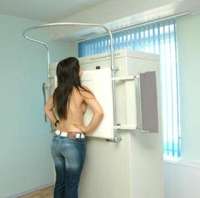 Упоминание о туберкулезе нередко вызывает у людей испуг, так как многие считают ее смертельно опасной болезнью. Несмотря на то, что несколько миллионов людей каждый год умирают от туберкулеза, на сегодняшний день туберкулез лечится и вполне успешно антибиотиками. Лечение может быть достаточно продолжительным, в течение многих месяцев, но прогнозы на успешное выздоровление вполне благоприятные.Берегите себя, своих будущих детей, и будущее своей страны!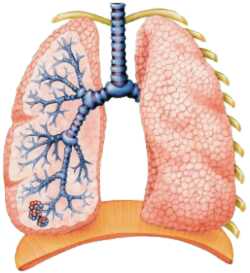 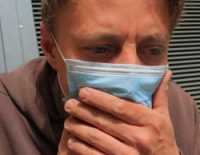 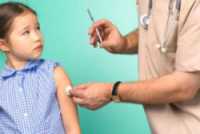 